DATOS PERSONALES: ANTECEDENTES ACADEMICOS:MENCION QUE POSTULA (MARQUE CON UNA X):FIRMA POSTULANTEANTECEDENTES  QUE ADJUNTA:FIRMA ACUSO RECIBO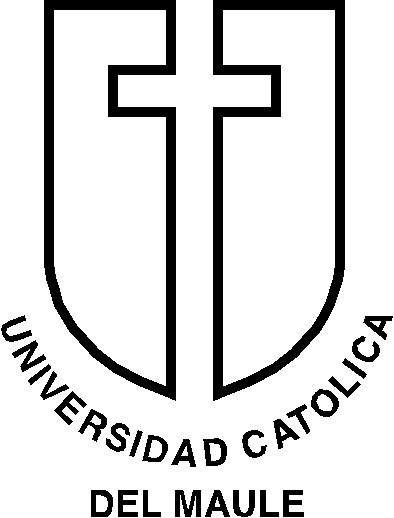 FICHA DE POSTULACIÓN AL PROGRAMA DEMAGÍSTER EN DIDÁCTICA DE  MENCIÓNPATERNOMATERNOMATERNONOMBRES Y APELLIDOSNOMBRES Y APELLIDOSNOMBRES Y APELLIDOSNOMBRES Y APELLIDOSR.U.TTELEFONO MOVILTELEFONO MOVILDIAMESMESAÑOFECHA NACIMIENTOFECHA NACIMIENTOFECHA NACIMIENTOFECHA NACIMIENTOCORREO ELECTRONICOFONO DE EMERGENCIASFONO DE EMERGENCIASCALLEN°POBLACION O VILLAPOBLACION O VILLAPOBLACION O VILLAFONOFONOCOMUNACIUDADREGIONREGIONREGIONTITULO PROFESIONALTITULO PROFESIONALTITULO PROFESIONALTITULO PROFESIONALTITULO PROFESIONALTITULO PROFESIONALTITULO PROFESIONALUNIVERSIDAD QUE LO OTORGÓUNIVERSIDAD QUE LO OTORGÓCIUDAD DONDE CURSÓ ESTUDIOSCIUDAD DONDE CURSÓ ESTUDIOSCIUDAD DONDE CURSÓ ESTUDIOSCIUDAD DONDE CURSÓ ESTUDIOSAÑOGRADO ACADEMICOGRADO ACADEMICOGRADO ACADEMICOGRADO ACADEMICOGRADO ACADEMICOGRADO ACADEMICOGRADO ACADEMICOUNIVERSIDAD QUE LO OTORGÓUNIVERSIDAD QUE LO OTORGÓCIUDAD DONDE CURSÓ ESTUDIOSCIUDAD DONDE CURSÓ ESTUDIOSCIUDAD DONDE CURSÓ ESTUDIOSCIUDAD DONDE CURSÓ ESTUDIOSAÑOESTABLECIMIENTO EN QUE EJERCE DOCENCIAESTABLECIMIENTO EN QUE EJERCE DOCENCIAESTABLECIMIENTO EN QUE EJERCE DOCENCIAESTABLECIMIENTO EN QUE EJERCE DOCENCIATIPO DE ENSEÑANZA QUE EJERCETIPO DE ENSEÑANZA QUE EJERCETIPO DE ENSEÑANZA QUE EJERCEDIRECCIONDIRECCIONDIRECCIONDIRECCIONDIRECCIONDIRECCIONDIRECCIONCOMUNACIUDADCIUDADREGIONREGIONFONOFONO1ENSEÑANZA DE LA MATEMATICA EN EDUCACIÓN INFANTIL (ED. PARVULARIA)2ENSEÑANZA DE LA MATEMATICA EN EDUCACIÓN BASICA3ENSEÑANZA DE LA MATEMATICA EN EDUCACIÓN MEDIA4ENSEÑANZA DE LA MATEMATICA EN EDUCACIÓN SUPERIORN°ANTECEDENTESSINO1FOTOCOPIA LEGALIZADA DE CERTIFICADO DE TITULO  O  GRADO DE LICENCIATURA2CERTIFICADO DE NACIMIENTO3CURRICULUM VITAE CON CERTIFICADOS CORRESPONDIENTES4CERTIFICADO QUE ACREDITE ESTAR EJERCIENDO DOCENCIA EN MATEMATICA EN ALGÚN NIVEL DEL SISTEMA5DOS CARTAS DE RECOMENDACIÓN6FICHA POSTULACIÓN AL PROGRAMA7TRES FOTOCOPIAS CEDULA DE IDENTIDAD (POR AMBOS LADOS)8TRES FOTOS TAMAÑO CARNET CON NOMBRES, APELLIDOS Y RUT9CARTA DE PATROCINIO O AUTORIZACION A LA CUAL PERTENECE, CUANDO CORRESPONDA10CARTA MOTIVACIÓN PERSONAL